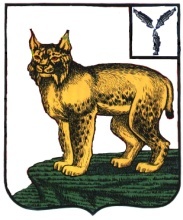 АДМИНИСТРАЦИЯТУРКОВСКОГО МУНИЦИПАЛЬНОГО РАЙОНАCАРАТОВСКОЙ ОБЛАСТИПОСТАНОВЛЕНИЕОт      №                                                                                                  ПРОЕКТ«Об утверждении порядка и перечня случаев оказания на возвратной и (или) безвозвратной основе за счет средств местного бюджета дополнительной помощи при возникновении неотложной необходимости в проведении капитально ремонта имущества в многоквартирных домах»	В соответствии с  Федеральным законом от 06 октября 2003 года №131-ФЗ «Об общих принципах организации местного самоуправления в Российской Федерации», пунктом 9.3 части 1 статьи 14 Жилищного кодекса Российской Федерации, статьи 78 Бюджетного кодекса Российской Федерации, Федерального закона от 20.12.2017  № 399-ФЗ «О внесении изменений в Жилищный кодекс Российской Федерации и статьи 16 Закона Российской Федерации «О приватизации жилищного фонда в Российской Федерации», Законом Саратовской области от 5 августа 2014 года №88-ЗСО «О порядке установления необходимости проведения капитального ремонта общего имущества в многоквартирном доме на территории Саратовской области и о внесении изменений в закон Саратовской области "О порядке утверждения краткосрочных планов реализации областной программы капитального ремонта общего имущества в многоквартирных домах на территории Саратовской области", Уставом Турковского муниципального района, администрация Турковского муниципального района ПОСТАНОВЛЯЕТ:	1. Утвердить прилагаемый Порядок и перечень случаев оказания на возвратной и (или) безвозвратной основе за счет средств местного бюджета дополнительной помощи при возникновении неотложной необходимости в проведении капитального ремонта общего имущества в многоквартирных домах, расположенных на территории Туковского муниципального района, согласно приложению № 1 к настоящему постановлению.	2. Утвердить Перечень услуг и (или) работ по капитальному ремонту общего имущества в многоквартирном доме, расположенном на территории Турковского муниципального района, согласно приложению № 2 к настоящему постановлению.	3. Утвердить состав Комиссии по принятию решения о предоставлении субсидии из бюджета Турковского муниципального района на проведение капитального ремонта общего имущества в многоквартирных домах, расположенных на территории Турковского муниципального района, согласно приложению № 3 к настоящему постановлению.	4. Настоящее постановление вступает в силу после обнародования.	5. Контроль за исполнением настоящего постановления возложить на первого заместителя главы администрации Турковского муниципального района В.С. Бережного.Глава Турковскогомуниципального района						А.В. Никитин                                                                                                             Приложение № 1                                                                                           к постановлению администрации                                                                                           Турковского муниципального района                                                                                           Саратовской области                                                                                           от___ №_____ПОРЯДОКи перечень случаев оказания на возвратной и (или) безвозвратной основе за счет средств местного бюджета дополнительной помощи при возникновении неотложной необходимости в проведении капитального ремонта общего имущества в многоквартирных домах, расположенных на территории  Турковского района Саратовской области1. Настоящий Порядок устанавливает правила оказания на возвратной и (или) безвозвратной основе за счет средств местного бюджета дополнительной помощи при возникновении неотложной необходимости в проведении капитального ремонта общего имущества в многоквартирных домах, расположенных на территории Турковского муниципального района Саратовской области, и включенных в Областную программу капитального ремонта общего имущества в многоквартирных домах, расположенных на территории Саратовской области, утвержденную постановлением Правительства Саратовской области от 31 декабря 2013 г. N 800-П «Об утверждении областной программы капитального ремонта общего имущества в многоквартирных домах на территории Саратовской области»  (далее – дополнительная помощь за счет средств бюджета Турковского муниципального района, региональная программа капитального ремонта).          В настоящем Порядке используются следующие понятия:1) субсидия - бюджетные ассигнования, предоставляемые из местного бюджета на безвозмездной и безвозвратной основе, в пределах бюджетных ассигнований и лимитов бюджетных обязательств, утвержденных решением Собрания Турковского  муниципального района в бюджете Турковского муниципального района на очередной финансовый год и плановый период;2) Областная программа - план проведения работ по капитальному ремонту общего имущества в многоквартирных домах, расположенных на территории района, содержащий перечень и предельные сроки проведения данных работ в отношении каждого включенного в него многоквартирного дома, утвержденную постановлением Правительства Саратовской области от 31 декабря 2013 г. N 800-П «Об утверждении областной программы капитального ремонта общего имущества в многоквартирных домах на территории Саратовской области»;3) краткосрочный план – перечень мероприятий, утверждаемый распоряжением администрации Турковского  муниципального района сроком на три года с распределением многоквартирных домов, планируемых видов услуг и (или) работ по капитальному ремонту, видов и объема государственной поддержки, муниципальной поддержки капитального ремонта по годам в пределах указанного срока.2. Муниципальная поддержка предоставляется в форме субсидий, в целях реализации мероприятия по проведению капитального ремонта общего имущества в многоквартирных домах. Субсидии носят целевой характер и не могут быть использованы на другие цели. В соответствии с частью 1 статьи 191  Жилищного кодекса Российской Федерации, получателем субсидии за счет средств местного бюджета Турковского муниципального района является специализированная некоммерческая организация «Фонд капитального ремонта общего имущества в многоквартирных домах в Саратовской области»  (далее – региональный оператор) и владельцы специальных счетов (региональный оператор, управляющие организации, товарищества собственников жилья, товарищества собственников недвижимости, жилищно-строительные и жилищные кооперативы) (далее- получатель субсидии).3. Оказание на возвратной и (или) безвозвратной основе дополнительной помощи за счет средств местного бюджета  осуществляется в случае отсутствия возможности проведения капитального ремонта многоквартирного дома для ликвидации последствий аварии, иных чрезвычайных ситуаций природного или техногенного характера, в результате которых повреждены элементы общего имущества много- квартирного дома (многоквартирных домов) (далее – чрезвычайная ситуация) за счет средств регионального оператора в связи с превышением стоимости работ и (или) услуг, указанной в сметах на проведение капитального ремонта многоквартирного дома при ликвидации последствий чрезвычайной ситуации, над прогнозируемым совокупным объемом поступлений за счет уплаты взносов на капитальный ремонт в многоквартирном доме, в пределах срока действия региональной программы капитального ремонта (далее – превышение стоимости работ и (или) услуг для ликвидации чрезвычайной ситуации). Режим чрезвычайной ситуации должен быть введен Администрацией Турковского муниципального района Саратовской области.Решение об отсутствии возможности проведения капитального ремонта многоквартирного дома для ликвидации чрезвычайной ситуации принимается региональным оператором в соответствии с Порядком принятия решения о проведении капитального ремонта общего имущества в многоквартирном доме по вопросам, предусмотренным пунктами 1-3 части 5 статьи 189 Жилищного кодекса Российской Федерации, в случае возникновения аварии, иных чрезвычайных ситуаций природного или техногенного характера, в результате которых повреждены элементы общего имущества многоквартирного дома.4. Дополнительная помощь предоставляется администрацией Турковского муниципального района из местного бюджета Турковского муниципального района в пределах бюджетных ассигнований, предусмотренных в местном бюджете на очередной  финансовый год и плановый период.5. Дополнительная помощь за счет средств местного бюджета Турковского муниципального района предоставляется в целях частичного финансового обеспечения проведения капитального ремонта многоквартирного дома для ликвидации чрезвычайной ситуации в случае указанном в пункте 3 настоящего Порядка.6. Получатели субсидии должны соответствовать следующим требованиям на первое число месяца, предшествующего месяцу, в котором планируется заключение договора:6.1.  отсутствие неисполненной обязанности по уплате налогов, сборов, страховых взносов, пеней, штрафов, процентов, подлежащих уплате в соответствии с законодательством Российской Федерации о налогах и сборах;6.2.  отсутствие просроченной задолженности по возврату в бюджет Турковского муниципального района субсидий, бюджетных инвестиций, предоставленных в том числе с иными правовыми актами, и иной просроченной задолженности перед бюджетом Турковского муниципального района;6.3.  получатели субсидии - юридические лица не должны находиться в процессе реорганизации, ликвидации, банкротства, а получатели субсидии - индивидуальные предприниматели не должны прекратить деятельность в качестве индивидуального предпринимателя;6.4. получатели субсидии не должны являться иностранными юридическими лицами, в том числе юридическими лицами, местом регистрации которых является государство или территория, включенные в утверждаемый Министерством финансов Российской Федерации перечень государств и территорий, предоставляющих льготный налоговый режим налогообложения и (или) не предусматривающих раскрытия и предоставления информации при проведении финансовых операций (офшорные зоны) в отношении таких юридических лиц (далее - офшорные компании), а также российскими юридическими лицами, в уставном (складочном) капитале которых доля участия офшорных компаний в совокупности превышает 50 процентов;6.5.  получатели субсидии не должны получать средства из бюджета Турковского муниципального района на основании иных муниципальных правовых актов на цели, указанные в пункте 3 настоящего Порядка .7. Субсидии предоставляются получателям субсидии на основании соглашения о предоставлении субсидии, заключаемого администрацией Турковского  муниципального района с получателем субсидии  (далее - соглашение).8. Для получения дополнительной помощи за счет средств бюджета Турковского муниципального района получатель субсидии в течение 2 рабочих дней со дня принятия решения об отсутствии возможности проведения капитального ремонта многоквартирного дома для ликвидации чрезвычайной ситуации представляет в Администрацию района следующие документы и сведения: 8.1. заявка-обоснование на предоставление дополнительной помощи за счет средств бюджета Турковского муниципального района с приложением документов и сведений (далее - заявка) по форме согласно приложению № 1 к настоящему Порядку;8.2.  сведения о соответствии требованиям, установленным пунктом 7 настоящего Порядка;8.3.  копия акта обследования многоквартирного дома с указанием характера и объемов разрушений (повреждений) с приложением фото- и (или) видеоматериалов, подтверждающих разрушения (повреждения);8.4. копии дефектных ведомостей и смет на проведение капитального ремонта многоквартирного дома при ликвидации последствий чрезвычайной ситуации, проверенные и согласованные региональным оператором;8.5.  сведения о прогнозируемом совокупном объеме поступлений за счет уплаты взносов на капитальный ремонт в многоквартирном доме, в котором возникла чрезвычайная ситуация и собственники которого формируют фонд капитального ремонта на счете регионального оператора, в пределах срока действия региональной программы капитального ремонта.9. Администрация регистрирует документы и сведения в день их поступления.10. Администрация в течение 7 рабочих дней со дня регистрации документов и сведений осуществляет их проверку и принимает решение о возможности или невозможности предоставления дополнительной помощи за счет средств бюджета  Турковского муниципального района. 11. Решение о невозможности предоставления региональному оператору дополнительной помощи за счет средств бюджета Турковского муниципального района принимается Администрацией района в случаях, если:11.1. в дефектных ведомостях и сметах, представленных в соответствии с подпунктом 5 пункта 8 настоящего Порядка, содержатся работы и (или) услуги, не предусмотренные перечнем услуг и (или) работ по капитальному ремонту общего имущества в многоквартирных домах, оказание и (или) выполнение которых финансируются за счет средств фонда капитального ремонта многоквартирных домов, сформированного исходя из минимального размера взноса на капитальный ремонт многоквартирных домов, расположенных на территории Саратовской области.11.2. представленные региональным оператором документы и сведения, указанные в пункте 8 настоящего Порядка, не соответствуют требованиям, установленным настоящим Порядком;11.3. не представлены (представлены не в полном объеме) документы и сведения, указанные в пункте 8 настоящего Порядка;11.4.  в представленных документах и сведениях содержится недостоверная информация.11.5.  отсутствие бюджетных ассигнований, предусмотренных в местном бюджете.12. В случае принятия решения о невозможности предоставления региональному оператору дополнительной помощи за счет средств бюджета Турковского муниципального района, Администрация района в течение 3 рабочих дней со дня принятия решения извещает получателя субсидии о принятом решении с указанием причины принятия такого решения.13. В случае принятия решения о возможности предоставления дополнительной помощи за счет средств бюджета Турковского муниципального района, Администрация в течение 3 рабочих дней со дня принятия решения направляет получателю субсидии проект соглашения о предоставлении дополнительной помощи за счет средств бюджета  Турковского муниципального района (далее – соглашение).14. Получатель субсидии в течение 5 рабочих дней со дня получения проекта соглашения представляет в Администрацию подписанное со своей стороны соглашение для получения дополнительной помощи за счет средств бюджета Турковского муниципального района.15. Администрация не позднее 20 рабочих дней со дня принятия решения о возможности предоставления региональному оператору дополнительной помощи за счет средств местного бюджета заключает с получателем субсидии соглашение.В соглашении предусматриваются:15.1. реквизиты счета регионального оператора, на который подлежит перечислению дополнительная помощь за счет средств бюджета Турковского муниципального района;15.2. обязательные условия предоставления дополнительной помощи за счет средств местного бюджета, установленные ст. 78.1. Бюджетного кодекса Российской Федерации;15.3 сроки, периодичность, порядок и формы представления получателем субсидии отчетности об использовании дополнительной помощи за счет средств бюджета Турковского муниципального района. 16. В случае непредставления получателем субсидии подписанного соглашения или его несоответствия установленной форме Администрация принимает решение об отказе в заключении соглашения и предоставлении дополнительной помощи за счет средств местного бюджета, о чем направляет получателю субсидии соответствующее уведомление в течение 3 рабочих дней со дня принятия указанного решения.17. Перечисление дополнительной помощи за счет средств бюджета Турковского муниципального района осуществляется с лицевого счета Администрации, открытого в территориальном органе Федерального казначейства, на счет получателя субсидии.18. Расчет размера дополнительной помощи за счет средств бюджета Турковского муниципального района производится по формуле:Суб. = Вкр - Сработ, где:Суб.- размер дополнительной помощи;Вкр - прогнозируемый совокупный объем поступлений за счет уплаты взносов на капитальный ремонт в многоквартирном доме, в котором возникла чрезвычайная ситуация, в пределах срока действия региональной программы капитального ремонта;Сработ - стоимость работ и (или) услуг, указанная в сметах на проведение капитального ремонта многоквартирного дома при ликвидации последствий чрезвычайной ситуации.            Размер дополнительной помощи за счет средств бюджета Турковского муниципального района не может превышать расчетное значение и формируется исходя из возможностей местного бюджета.19. Условиями предоставления дополнительной помощи за счет средств бюджета Турковского муниципального района получателю субсидии являются:19.1. использование получателем субсидии дополнительной помощи за счет средств бюджета Турковского муниципального района в сроки, установленные соглашением;19.2. представление отчета об использовании дополнительной помощи за счет средств бюджета Турковского муниципального района в порядке, сроки и по форме, которые определены соглашением и в соответствии с приложением №2 к настоящему Порядку;19.3. согласие получателя субсидии на осуществление Администрацией, предоставившей дополнительную помощь за счет средств бюджета Турковского муниципального района, проверок соблюдения получателем субсидии условий, целей и порядка предоставления дополнительной помощи за счет средств бюджета Турковского муниципального района.20. Получатель субсидии несет ответственность за нецелевое использование дополнительной помощи за счет средств бюджета Турковского муниципального района в соответствии с действующим законодательством Российской Федерации.21.  В случае нарушений условий предоставления дополнительной помощи за счет средств бюджета Турковского муниципального района, нецелевого использования дополнительной помощи за счет средств местного бюджета Администрация в течение 5 рабочих дней со дня установления указанных фактов направляет получателю субсидии письменное уведомление о возврате дополнительной помощи за счет средств бюджета Турковского муниципального района.22. Получатель субсидии обязан перечислить денежные средства, полученные в виде дополнительной помощи за счет средств бюджета Турковского муниципального района, в местный бюджет в течение 10 рабочих дней после получения письменного уведомления от Администрации о возврате дополнительной помощи за счет средств бюджета Турковского муниципального района.В случае отказа от добровольного возврата указанных средств их взыскание осуществляется в соответствии с действующим законодательством Российской Федерации.23. Получатель субсидии в течение первых 15 рабочих дней года, следующего за отчетным годом, возвращает в бюджет Турковского муниципального района остатки дополнительной помощи, предоставленной за счет средств местного бюджета, не использованные в отчетном году.Приложение № 1к Порядку и перечню случаев оказания на возвратной и (или) безвозвратной основе за счет средств бюджета Турковского муниципального района дополнительной помощи при возникновении неотложной необходимости в проведении капитального ремонта общего имущества в многоквартирных домах, расположенных на территории Турковского муниципального района Саратовской  областиФОРМАЗАЯВКА-ОБОСНОВАНИЕна оказание на безвозвратной и (или) возвратной основе за счет средств бюджета Турковского муниципального района  дополнительной помощи при возникновении неотложной необходимости в проведении капитального ремонта общего имущества в многоквартирных домах______________________________________________________________(наименование организации)ходатайствует об оказании на безвозвратной основе за счет средств бюджета Турковского муниципального района дополнительной помощи при возникновении неотложной необходимости в проведении капитального ремонта общего имущества в многоквартирных(ом) домах(е), расположенных по адресам(у):___________________С Порядком и перечнем случаев оказания на возвратной и (или) безвозвратной основе за счет средств бюджета Турковского муниципального района дополнительной помощи при возникновении неотложной необходимости в проведении капитального ремонта общего имущества в многоквартирных домах, расположенных на территории Турковского муниципального района Саратовской области, ознакомлены и согласны. Достоверность предоставляемых сведений и целевое использование дополнительной помощи за счет средств бюджета Турковского муниципального района в случае ее предоставления гарантируем.Приложение:1) пояснительная записка, включающая в себя информацию о необходимости предоставления дополнительной помощи за счет средств бюджета, на __л.;2) копии учредительных документов организации, заверенные подписью руководителя или уполномоченного лица и печатью, на __л.;3) банковские реквизиты организации с указанием счета для перечисления дополнительной помощи за счет средств бюджета на__л.;4) информация о планируемом использовании дополнительной помощи за счет средств бюджета на __л.Юридический адрес:          ______________________________________Руководитель организации________________      ___________________                                                                                              (подпись)                                 (расшифровка подписи)М.П.	 Приложение №2                                                                    к Порядку оказания на возвратной и (или) безвозвратной                                                                    основе за счет средств местного бюджета дополнительной                                                                     помощи при возникновении неотложной необходимости в                                                                     проведении капитального ремонта общего имущества в                                                                     многоквартирных домах, расположенных на территории                                 Турковского  муниципального районаОтчет о ходе реализации программы по капитальному ремонту общего имущества в многоквартирных домах, расположенных на территории Турковского муниципального района, за ____ квартал ____ года Руководитель:Бухгалтер:Исполнитель:ПЕРЕЧЕНЬ УСЛУГи (или) работ по капитальному ремонту общего имущества в многоквартирном доме, расположенном на территории Турковского муниципального района (далее по тексту – Перечень)1. Перечень, оказание и (или) выполнение которых финансируются за счет средств фонда капитального ремонта, а также за счет средств государственной поддержки капитального ремонта, а также оказания на возвратной и (или) безвозвратной основе за счет средств местного бюджета дополнительной помощи при возникновении неотложной необходимости в проведении капитального ремонта общего имущества в многоквартирных домах, расположенных на территории Турковского  муниципального района включает:1) ремонт внутридомовых инженерных систем электро-, тепло-, газо-, водоснабжения, водоотведения;2) ремонт крыши;3) переустройство невентилируемой крыши на вентилируемую крышу в случае, если необходимость реконструкции крыши установлена заключением специализированной организации, подготовленным по результатам соответствующего обследования;4) ремонт подвальных помещений, относящихся к общему имуществу в многоквартирном доме;5) ремонт фасада;6) утепление фасада в случае, если необходимость проведения данных работ установлена заключением специализированной организации, подготовленным по результатам энергетического обследования многоквартирного дома;7) ремонт фундамента многоквартирного дома;8) разработку проектной документации в случае, если законодательством Российской Федерации требуется ее разработка;9) проведение государственной экспертизы проекта, историко-культурной экспертизы в отношении многоквартирных домов, официально признанных памятниками архитектуры, в случае, если законодательством Российской Федерации требуется проведение таких экспертиз;10) осуществление строительного контроля.СОСТАВ  Комиссии по принятию решения о предоставлении субсидии из бюджета Турковского муниципального района  на проведение капитального ремонта общего имущества в многоквартирных домах, расположенных на территории Турковского муниципального района (далее по тексту – Комиссия) 